Programa de misiones y de invitacionesLa Embajada de Francia en España propone mantener intercambios universitarios y científicos entre Francia y España encargándose de misiones de universitarios y de científicos franceses que vienen a  España e invitaciones de universitarios y científicos españoles en Francia para la participación en coloquios, firma de acuerdos de colaboración, visita de infraestructuras científicas…Documentación a entregar:Formulario de candidatura adjuntoUn CV de la o las personas que conciernenUn correo de invitación de la entidad que organiza el eventoFinanciación:Los medios acordados cubren exclusivamente el cargo del viaje y los gastos de estancia:De España a Francia:Gastos de estancia:108EUR/díaViaje: en clase económicoDe Francia a España:Gastos de estancia: 110 EUR/díaViajes: en clase económico Fecha límite de presentación de las candidaturas:30 de junio de 2015     30 de septiembre de 2015Formularios:Para las invitaciones de científicos españoles en  Francia: wordPara las misiones de científicos franceses en España: word   Requisitos:Este programa fue pensado para apoyar estancias cortas de un máximo de 3 o 4 días.Si un científico/universitario español y su homóloga francesa quieren los dos beneficiarse de una misión, les rogamos que nos remitan una solicitud conjunta. Las solicitudes pueden ser en inglés, español o francés. Se valorará los proyectos para preparar convocatorias Erasmus + y Horizonte 2020. Se informará a los candidatos por correo electrónico del seguimiento de su candidatura.Se pedirá un informe de fin de misión.                         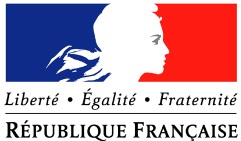 Embajada de Francia en EspañaPrograma de misión e invitaciónpara la cooperación universitaria y científicainvitación de universitarios y científicos españoles en FranciaFormulario de candidaturaCandidatoCandidato 1Candidato 2Candidato 3Fechas de la estanciaCandidato 1Del dd/mm/aaaa Al dd/mm/aaaaCandidato 2Del dd/mm/aaaa Al dd/mm/aaaaCandidato 3Del dd/mm/aaaa Al dd/mm/aaaaTipo de proyecto 	Participación a un congreso, coloquio, conferencia…	Firma de un acuerdo o convenio de colaboración	Visita de instalación (infraestructura, laboratorio…)	Misión exploratoria	Otro (Precisar): Descripción del proyecto (máximum 2 paginas)Presentación del eventoObjetivos científicos y/o pedagógicosRelevancia para la estrategia de cooperación entre las entidades francesas y españolas implicadas  Socio francés (adjuntar una carta de invitación)El formulario tiene que ser enviado por correo electrónico a la dirección siguiente:  floriane.civadier@diplomatie.gouv.frPara más información: Floriane Civadierfloriane.civadier@diplomatie.gouv.fr00 34 91 700 77 59                                                                                                                                                                                                                                                                                                                                                                                                                                                                                                                                                                                                                                                                                                                                                                                                                                                                                                 ApellidoNombreFecha de nacimientoFunciónEntidadDirección Correo electrónicoteléfonoApellidoNombreFecha de nacimientoFunciónEntidadDirección Correo electrónicoteléfonoApellidoNombreFecha de nacimientoFunciónEntidadDirección Correo electrónicoteléfonoApellidoNombreFecha de nacimientoFunciónEntidadDirección Correo electrónicoteléfono